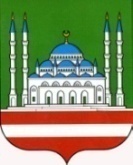 ОтчетМБУ Дворца культуры им. Шиты Эдисултанова г. Грозногоза октябрь 2021 года.Духовно – нравственное воспитание и развитие подрастающего поколения	16 октября в 14:00 в МБУ ДК им. Ш. Эдисултанова г. Грозного проведен синкъерам «Нохчийн г1иллакх – къоман хазна!».	 В мероприятии приняли участие воспитанники клубных формирований, как взрослые, так и молодежь поселка. Перед началом праздника всем присутствующим рассказали о правилах и нормах парного  танца, которые должны соблюдаться во время торжественной части. Синкъерам начался с хореографической постановки танцевального кружка «Дишни». Зажигательные танцы чередовались музыкальными композициями от вокального кружка. Мероприятие прошло в праздничной атмосфере в соответствии с традициями чеченского народа. Молодежь активно принимала участие, а зрители поддерживали их громкими овациями. Цель и задача: сохранение и развитие национальной традиционной культуры во всех ее формах и направлениях. Участники –  15 чел., зрители- 250  чел.Мероприятия, посвященные Дню рождения Пророка Мухаммада (с.а.в)(18 октября 2021 год)	18 октября в 13:30 в МБУ ДК им. Ш. Эдисултанова г. Грозного проведен мовлид, приуроченный ко Дню рождения Пророка Мухаммада (с.а.в). 	 Для чтения мовлида были приглашены уважаемые жители поселка Новые Алды, для них  в столовой ДК был накрыт стол. Собравшиеся прочитали мовлид,  восхваляя великого Пророка Муххамеда (с.а.в) воздали хвалу  Всевышнему Аллаху за Его безграничную милость. В религиозном мероприятии приняли участие, работники ДК. Они с большим удовольствием  послушали мовлид,  а так же помогли накрыть стол для  уважаемых гостей.Цель и задача: расширение знаний о Посланнике Аллаха (с.а.в), которые способствуют усилению любви верующих к нашему Пророку   (с.а.в), а следование за ним приводит к любви Всевышнего Аллаха к нам.Участники – 10 чел., зрители – 30  чел. По духовно-нравственному воспитанию и развитию подрастающего поколения проведено  2 мероприятия, присутствовало – 280 чел., задействовано –  25 чел.Гражданско – патриотическое воспитание подрастающего поколенияГосударственные праздничные мероприятия РФ и ЧРМероприятия, посвященные Дню города(5 октября 2021 года)5 октября в 15:00  в МБУ ДК им. Шиты Эдисултанова г. Грозного  проведен синкъерам «Сан хьоме Г1ала!». Для жителей поселка, работниками ДК был проведен синкъерам посвященный Дню города. Перед началом ведущие поздравили всех присутствующих с праздником. В мероприятии приняли участие воспитанники танцевального, вокального клубных формирований, а также все желающие. Танцевальные кружки «Дишни» и «Алдхой» исполнили чеченские национальные танцы. К синкъерому, как обычно, подошли очень серьезно, учитывая малейшие детали. Все было организовано в лучших традициях чеченской культуры.Цель и задача: активизация и популяризация истинных чеченских народных традиций и обычаев.Участники –   10 чел., зрители- 180 чел.Мероприятия, посвященные Дню молодежи(5 октября 2021 года)	3 октября в 14:00  в МБУ ДК им. Шиты Эдисултанова г. Грозного  проведен ловзар «Жималла – хаза хан!», приуроченный ко Дню молодежи.На мероприятие были приглашены все желающие поселка, а также участие приняли воспитанники танцевального кружка. Ловзар начался с зажигательной лезгинки и поздравительной речи ведущего. Воспитанники танцевального кружка «Дишни» и «Алдхой» продемонстрировали всю красоту чеченской лезгинки и горячий нрав горцев. Молодежь продемонстрировала свою стать, грацию, умение выразиться в пластике танца. Исполнение парных танцев под лезгинку и лирические напевы поддерживали настроение всего праздника.Цель и задача: развитие культуры, сохранение красоты и самобытности чеченского танца.Участники –   15 чел., зрители- 180 чел.		Мероприятия, посвященные Дню учителя(5 октября 2021 года)	5 октября в 17:00  в МБУ ДК им. Шиты Эдисултанова г. Грозного  проведена концертно – развлекательная программа «Всем, кому гордое имя – Учитель!». В мероприятии приняли участие воспитанники клубных формирований. Мероприятие началось поздравлением учителей с профессиональным праздником, выражая им свою благодарность за добросовестный труд и обучение детей.  Вокальный кружок «Дека аз»  выступил с музыкальной композицией «Хьехархо». Танцевальные кружки «Дишни» и «Алдхой» продемонстрировали зажигательные танцы, отражающие дух чеченского народа. Мероприятие закончилось мини сценкой театрального кружка «Переменка» и финальной песней «Мой добрый учитель».Цель и задача: воспитание позитивного эмоционально-ценностного отношения к учителю, труду педагога.Участники –  20 чел., зрители-  250 чел.Мероприятия, посвященные Дню народного единства(4 ноября 2021 года)	29 октября в 15:00  в МБУ ДК им. Шиты Эдисултанова г. Грозного проведена концертно – развлекательная программа «Многоликая Россия!»	В зрительном зале ДК прошёл праздничный концерт, посвященный Дню народного единства. Началась программа с приветствия ведущих на разных языках, что подчеркивала  многонациональность нашей страны. Праздничный концерт открыл танцевальный коллектив «Дишни» с исполнением сюиты «Дружбы народов». Далее воспитанники «Актерского мастерства» прочитали стихи разных поэтов, а также поставили мини – сценку «Дружба народов». Участники вокальных кружков «Дека» и «Ламанан аз»  исполняли песни на чеченском, русском и английском языках. А завершилось данное концертное мероприятие песней «Вперед, Россия!». Цель и задача: воспитывать у детей чувства дружбы и патриотизма; формировать представления у детей о значении сплоченности в жизни человека и целого народа России; развивать интерес к празднику – Дню народного единства.  Участники –  20 чел., зрители-  250 чел.По гражданско-патриотическому воспитанию проведено 4 мероприятия, присутствовало – 860 чел., задействовано – 65 чел.Профилактика экстремизма и терроризма26 октября в 15:00  в МБУ ДК им. Шиты Эдисултанова г. Грозного  проведена театрально – концертная программа «Дорога к миру!».Праздник начался со слов ведущего о доброте и мире . В начале мероприятия был показан видеоролик «Реалии современной жизни». Затем в исполнении участников кружка «Актерское мастерство» были показаны музыкальные мини сценки «Выглянуло солнце из - за серых туч», «Всегда будь на чеку». Далее Эльбиевой Сурияной, Алиевой Иман и Эльмурзаевой Даной были  прочитаны стихотворения о том, как важно беречь мир.  В ходе мероприятия, также прозвучали песни, исполненные  воспитанниками вокального кружка «Ламан аз» о доброте «Я рисую этот мир», «Пусть всегда будет солнце». Цель и задача: развитие доброты, милосердия, воспитывать чувство неприятия к насилию, терроризму и экстремизму.Участники –  35 чел., зрители - 250 чел.По профилактике терроризма и экстремизма проведено  1 мероприятие, присутствовало – 250 чел., задействовано – 35 чел.ПРОПАГАНДА ЗДОРОВОГО ОБРАЗА ЖИЗНИ И СПОРТАМероприятия по социальной адаптации детей и подростков с ОВЗ13 октября в 15:00 в МБУ ДК им. Ш. Эдисултанова г. Грозного проведена театрально – музыкальная программа «Вы такие же, как все!».На мероприятие были приглашены дети с ограниченными возможностями здоровья, и  их родители, а также все желающие. Мероприятие началось с показа юмористических миниатюр «Салон: Лесная фея», «Жизнь».  Дети из театрального кружка «Звездочки» рассказали стихи  « Жизнь прекрасна», « С вами вера», « Надежда, любовь» Участники вокального кружка «Дека аз» исполнили музыкальные композиции «Дорогою добра», « Добрая песня», «Дружба» . А танцевальный кружок «Алдхой» и «Дишни», выступили с хореографическими номерами. Цель и задача: расширение социальных связей и социальной адаптации детей и подростков с ОВЗ, а также их семей.Участники –  35 чел., зрители -  250 чел. По пропаганде здорового образа жизни проведено 1 мероприятие, присутствовало – 250 чел., задействовано – 35 чел.Профилактика наркомании, алкоголизма, и табакокурения 	21 октября в 11:00ч. МБУ ДК им. Ш. Эдисултанова г. Грозного проведен час размышлений о тяжких последствиях употребления наркотиков «Нет – наркотикам!». В мероприятии приняли участие воспитанники клубных формирований. В ходе беседы было рассказано о негативном влиянии наркотических веществ на здоровье человека и его благосостояние. Расторжение мифов о наркотиках, обсуждение трагических историй известных людей, заставляющих задуматься и не поддаваться соблазну и обману. Беседа придала детям мотивацию вести здоровый образ жизни. Все участники активно принимали участие, в игровой форме, выполняли все задания, узнали для себя много нового. И в завершении беседы  участниками кружка актерского мастерства «Свет и представлений» были прочитаны стихи. Цель и задача: предупредить подростков о вреде наркотиков, воспитывать негативное отношение к наркотикам.Участники –  4 чел., зрители -  80 чел. По профилактике наркомании, алкоголизма и табакокурения проведено 1 мероприятие, присутствовало – 80 чел., задействовано – 4 чел.Профилактика правонарушений среди несовершеннолетних 	17 октября в 11:00 в МБУ ДК им. Ш. Эдисултанова г. Грозного проведена беседа – диалог «Что значит быть патриотом».Инспектор ПДН УМВД России по г. Грозный майор полиции Гайсумов М.Я. провел беседу среди учащихся клубных формирований. В ходе мероприятия инспектор с ребятами обсуждали вопросы патриотического воспитания молодежи, противодействия экстремисткой деятельности, обеспечения безопасности жизнедеятельности, профилактики преступлений и правонарушений, незаконного оборота наркотиков, а также их пагубного влияния на здоровье человека. Беседа оказалась очень познавательной и дети с интересом приняли  участия в дискуссии, подчеркивая для себя важные моменты.Цель и задача: формирование чувства патриотизма и ответственности за свои поступки. Участники – 5 чел., зрители – 80 чел.	30 октября в 14:00 в МБУ ДК им. Ш. Эдисултанова г. Грозного проведена правовая викторина «Права подростка».	В мероприятии приняли участие воспитанники клубных учреждений. Ведущий, данного мероприятия ознакомил детей с понятием права, разъяснил ключевые моменты посредством игры. Познакомили учащихся с правами ребенка, с правами несовершеннолетних по российскому законодательству. В ходе викторины дети выполняли тесты, кроссворды, разобрали ситуации, в которых нарушаются права несовершеннолетних. Закрепили знания о правах, обязанностях, ответственности. Ребята с интересом отвечали на вопросы, и смело задавали интересующие их вопросы.  Цель и задача: формирование у учащихся знаний о правах ребенка, умение защищать и отстаивать свои права.Участники – 2  чел., зрители – 90 чел.	По профилактике правонарушений среди несовершеннолетних проведено 2 мероприятия, присутствовало – 170  чел., задействовано – 7 чел.Пропаганда правил дорожного движения	31 октября в 14:00 в МБУ ДК им. Ш. Эдисултанова г. Грозного проведена раздача наглядного агитационного материала по пропаганде ПДД « Ребенок и дорога».Руководитель кружка провела работу по пропаганде безопасности дорожного движения. В мероприятии приняли участие воспитанники клубных формирований. Участники получили полезную для них информацию о правилах дорожного движения, безопасного поведения на улицах и дорогах. Беседа с детьми проводилась игровой форме. В рамках исполнения плана мероприятий по пропаганде правил дорожного движения, мероприятие закончилась раздачей наглядного агитационного материала.Цель и задача: предупреждение и устранение причин и условий, способствующих дорожно-транспортным происшествиям.Участники – 3 чел., зрители – 120 чел.По пропаганде правил дорожного движения проведено 1 мероприятие, присутствовало – 120  чел.,  задействовано -3 чел.Пропаганда защиты окружающей среды	3 октября в 11:00 в МБУ ДК им. Ш. Эдисултанова г. Грозного проведен экологический конкурс, посвященный Всемирному дню защиты животных «Жили – были рыбы, птицы, звери». Руководитель клубного формирования Межидова Элима - подготовила выступление, где сначала ознакомила учащихся с тематикой и условиями игры, с историей возникновения Дня защиты животных и значением этого дня. Дети разгадывали загадки и рассказывали о своих любимых питомцах: их привычках, любимых блюдах, забавных историях. Обсудили с ребятами, что нужно делать для защиты зверей, о проблемах сохранения популяции зверей на планете и в нашей стране. Дети с удовольствием принимали участие, показывая хорошие знания о животном мире.Цель и задача: развитие познавательного интереса учащихся и направление его на изучение жизни природы.Участники –  10 чел., зрители –  70 чел.По пропаганде защиты окружающей среды проведено 1 мероприятие, присутствовало – 70  чел., задействовано –  10 чел. Мероприятие по профориентации подрастающего поколения	15 октября в 11:00 в МБУ ДК им. Ш. Эдисултанова г. Грозного проведена организация профессионального самоопределения подростков «Твой выбор». 	Беседа была проведена с участниками клубных формирований. Ведущий, данного мероприятия вместе с учащимися рассмотрели какие профессии, и специальности будут востребованы к моменту их вступления в трудовую жизнь. Детям рассказали  о факторах, влияющих на выбор профессии, познакомили с типологией и различными характеристиками профессий, дали некоторые советы и рекомендации по данной теме. Дети стали задуваться о своем профессиональном будущем, о важности выбора профессии в современном мире.  Также ребята узнали о многих профессиях, которые они смогут получить, поступив в колледж культуры. Цель и задача: формирование у учащихся профессионального самосознания и осознанного профессионального намерения, осознание интереса к будущей профессии.Участники - 5 чел., зрители  -  80 чел.По профориентации подрастающего поколения проведено 1 мероприятие, присутствовало – 80  чел., задействовано – 5 чел.Мастер-классы, семинары, практикум21 октября в 15:00 в Департаменте культуры Мэрии г. Грозного проведена творческая мастерская на тему «Методика преподавания руководителя клубного формирования по ДПИ и ИЗО».В творческой мастерской приняли участие методист клубного учреждения ДК им. Шиты Эдисултанова Абдулвагатова Т., руководители декоротивно – прикладного искусства Макалова Х., Мунаева М., Шахгереева З. и руководитель ИЗО Газиханова П. Мастера продемонстрировали свои работы, рассказали о своем творческом пути, о том, что творчество требует постоянного развития с одной стороны. А с другой стороны, необходимо воспитывать в себе трудолюбие, усидчивость и аккуратность при выполнении любой творческой работы. В конце мероприятия руководитель ИЗО Газиханова Петмат провела небольшой мастер – класс.  Цель и задача: Использование социокультурного пространства для поддержки творческого потенциала педагогов и их воспитанников по направлениям ДПИ и ИЗО. Взаимный опыт. Применение новых педагогических методов работы в данном направлении. Участники- 5 чел.Внеплановые мероприятия4- 5 октября в 15:00 в  г. Грозном проведен городской фестиваль «Город детства», приуроченный ко Дню города. В ТРЦ «Грозный Сити» состоялся городской фестиваль и выставка изобразительного и декоративно – прикладного искусство, приуроченные ко Дню города. Организатором мероприятия был Департамента культуры Мэрии г. Грозного. На фестивале детей ждали конкурс рисунков в режиме реального времени, мастер – класс по живописи, спортивные соревнования, детская библиотека, выставка рисунков и изделий декоративно – прикладного искусства. От ДК им. Шиты Эдисултанова в концерте приняли участие воспитанники  театрального кружка «Звездочка» и танцевального кружка «Дишни». А также на выставке работы своих воспитанников представили руководители декоративно – прикладного и изобразительного искусство. Цель и задача: воспитать у детей любовь к Родине, родному городу; вызвать у детей чувство гордости за свой город, свою страну; обогащать детей новыми впечатлениями. Участники –25  чел., зрители -  75 чел.  4 - 5 октября в 12:00 в г. Грозном на центральном площади им. А.Ш. Кадырова проведено праздничное мероприятие «День города». Мероприятие объединило в себе сразу несколько значимых событий: День города Грозный, День учителя и День молодежи. Для жителей и гостей столицы с яркой концертной программой выступили артисты Департамента культуры Мэрии г. Грозный и Чеченской Государственной филармонии им. А. Шахбулатова. 	Также была организована выставка, где мастера декоративно – прикладного искусства ДК им. Шиты Эдисултанова Оздоев Аслан и Макалова Хейда представили свои работы, такие как деревья, украшения, букеты, куклы, картины из шерсти. Предметы из дерева: вазы, шкатулки, блюда, чеченские башни и т.п. Цель и задача: сохранение и развитие исторических, трудовых, нравственных и культурных традиций города и горожан; воспитание чувства гордости за свой край, бережного отношения к тому, что создано. Участники – 2 чел., зрители – 250 чел. 	25 октября в 10:00 в МБУ ДК им. Ш. Эдисултанова г. Грозного проведен отчетный концерт творческих коллективов  «Страна чудес». 	 Перед началом мероприятия в фойе была организована выставка работ декоративно – прикладного и изобразительного искусства. На концерте присутствовали почётные гости из отдела искусств Департамента культуры Мэрии г. Грозного. Мероприятие было проведено в форме сказочной постановке, с участием героев сказок. В начале программы была подготовлена видеопрезентация, которая познакомила с клубными формированиями в учреждении. В данном концерте, приняли участие все клубные формирования занимающихся в ДК: Танцевальный, вокальный, театральный, актерское мастерство. В отчетном концерте были показаны лучшие номера этих коллективов.Цель и задача: показать результат годового обучения хореографического, вокального и театрального искусства, посредством исполнения концертных номеров. Участники – 30 чел., зрители – 118 чел. 26 - 27 октября в 15:00 в РИЦ им. Кунта – Хаджи г. Грозный проведена выставка чеченских художниц «Женских рук прекрасные творенья». 	На выставке были представлены более пятидесяти работ художниц, которые украсили фойе. В экспозиции были показаны пейзажи, натюрморты, городские пейзажи, цветы, исполнены в технике масляной и акварельной живописи. Все работы были по – своему неповторимы, имели свой стиль. Мастера декоративно – прикладного искусства ДК им. Шиты Эдисултанова: Макалова Хейда и Мунаева Марьям, также приняли участие в выставке, на которой представили свои авторские работы. Цель и задача: поддержка и развитие художественных традиций; создания творческого пространства, способствующего художественному и декоративно - прикладному развитию.Участники – 2 чел., зрители – 110 чел. По внеплановым мероприятиям проведено  4 мероприятия, присутствовало –553 чел., задействовано –  59 чел.Всего за отчетный период в октябре проведено: мероприятий - 19, присутствовало – 2713 чел., задействовано – 253 чел.Клубных формирований: - 14. Участников – 343 человек.1.Вокальный кружок – 20 участников. 2. Вокальный кружок (младшая группа) - 20 участников. Разучивают песни. Участвуют в концертных мероприятиях, конкурсах.3.Театральный кружок – 33 участников. Разучивают сценки. Участвуют в театральных постановках, концертных мероприятиях, конкурсах.4. Актёрское мастерство – 15 участников. Разучивают стихи. Разыгрывают несложные представления и мини-сценки. Участвуют в театральных постановках, концертных мероприятиях, конкурсах.5. Танцевальный кружок – 11 участников.6. Танцевальный кружок – (младшая группа) – 27 участников.Разучивают танцевальные движения. Участвуют в концертные мероприятия7. ДПИ «Искра мастера»– 36 участников. Обучаются рисованию шерстью, ковроткачеству, и созданию истангов. Участвуют в выставках и конкурсах.8. ДПИ «Выжигание по дереву»  – 16 участников. Учатся делать поделки из дерева. Участвуют в выставках и конкурсах.9. ДПИ «Выжигание по дереву» –16 (младшая группа). Учатся делать поделки из дерева. Участвуют в выставках и конкурсах.10. Гончарная – 20 участников. Изготавливают из глины различные предметы декора, посуды, сувениры. Участвуют в выставках и конкурсах.11. ДПИ «Кулинарные курсы» -  31 участников. Учатся готовить разные блюда.12. ДПИ «Вязание»– 41 участников. Вяжут крючком и спицами. Участвуют в фестивалях, конкурсах, праздниках.13. ИЗО – 42 участников.   Учатся рисовать. Участвуют в фестивалях, конкурсах.14. ДПИ «Работа с природными материалами» – 15 участников. Учатся делать подделки из разных природных материалов. Участвуют в фестивалях, конкурсах.ИнформацияВрио. директора	Э.М. ИсраиловаИсп. Абдулвагатова Т.Т. методист клубного учреждениятел.8(938) 000-77-86 dvorec1957@mail.ruМУНИЦИПАЛЬНОЕ БЮДЖЕТНОЕ УЧРЕЖДЕНИЕ ДВОРЕЦ КУЛЬТУРЫ ИМ. ШИТЫ ЭДИСУЛТАНОВАГ. ГРОЗНОГО(МБУ Дворец культуры им.Шиты Эдисултанова г.Грозного)ул. А-К.Б. Арсаханова д.11,г. Грозный,Чеченская Республика, 364046,Тел.: (8928) 7878108e-mail: dvorec1957@mail.ruОКПО 66587366, ОГРН 1102031004426ИНН/КПП 2013001943/201301001МУНИЦИПАЛЬНИ БЮДЖЕТАН УЧЕРЕЖДЕНИ «ЭДИСУЛТАНОВ ШИТ1ИН Ц1АРАХ ДОЛУ  КУЛЬТУРИН Ц1А» СОЬЛЖА-Г1АЛИН(МБУ Эдисултанов Шит1ин ц1арах долу культурин ц1а Соьлжа-Г1алин)А-К.Б. Арсаханова ц1арах урам. 11Соьлжа-Г1ала,Нохчийн Республика, 364046,Тел.: (8928) 7878108e-mail: dvorec1957@mail.ruОКПО 66587366, ОГРН 1102031004426ИНН/КПП 2013001943/201301001Наименованиеколичество мероприятийколичество участниковКоличество зрителейДуховно-нравственное воспитание и развитие подрастающего поколения225280Гражданско – патриотическое воспитание465860Профилактика терроризма и экстремизма 135250Профилактика здорового образа жизни 135250Мероприятия по социальной адаптации граждан с ограниченными физическими возможностями000Мероприятия по профилактике и предупреждению распространения социально – значимых заболеваний000Профилактика наркомании, алкоголизма и табакокурения1480Профилактика правонарушений среди несовершеннолетних27170Пропаганда правил дорожного движения13120Пропаганда защиты   окружающей среды11070Организация досуга детей в каникулярный период000Организация профессионального самоопределения подростков1580По противодействию коррупции000Мероприятия мастер – классы, семинары, практикум150Мероприятия по развитию добровольчества000Мероприятия по пожарной безопасности000Внеплановые мероприятия459553ИТОГО192532713​Конкурсы​ Участие в Республиканских конкурсах00Участие в Международных конкурсах00Направления реализации молодежной политикиГрафа 1№ строкиГрафа 2Численность молодежи, задействованной в программных мероприятиях Графа 7 (чел.)Развитие международного и межрегионального сотрудничествап.110Работа с молодежью, находящейся в социально-опасном положениип.120Вовлечение в занятия творческой деятельностью п.1386Содействие профориентациип.14 Зрители- 80Уч.-5Поддержка и взаимодействие с общественными организациямип.150Формирование семейных ценностей п.16Зрители - 0Уч. - 0Патриотическое воспитаниеп.17Зрители - 860Уч. – 65Формирование российской идентичности, единство российского государство, содействие межкультурному и межконфессиональному диалогу п.24Зрители - 0Уч. - 0Вовлечение молодежи в здоровый образ жизни п.26Зрители – 250Уч.- 35Вовлечение в волонтерскую добровольческую деятельность п.78Зрители – 0Уч.- 0